عنوانالمقالاسم و لقب المؤلف  ، اسم و لقب المؤلف  ، اسم و لقب المؤلف، ...العنوانالمهني والبريد الإلكترونيالعنوانالمهنيوالبريد الإلكترونيالعنوانالمهنيوالبريد الإلكترونيالعنوانالمهنيوالبريد الإلكترونيقواعد النشرتنشر المجلة البحوث والدراسات العلمية في مختلف ميادين العلوم الإنسانية والاجتماعية ، وعروض موجزة للأطروحات والمؤلفات الحديثة، والتقارير الخاصة بالدراسات الاستطلاعية والحفريات، وتقارير المؤتمرات والندوات العلمية وذلك باللغة العربية و اللغات الأجنبية.وفيما يلي نقدم الشروط الأكاديمية وقواعد النشر المطلوب الالتزام بها والتي نعمل على أساسها.1ـ يجب أن يكون البحث جديدا ولم يسبق نشره.- 2ترسل المقالات عن طريق المنصة الجزائرية للمجلات العلمية ASJP(www.asjp.cerist.dz)3- تدرس المقالات من طرف أساتذة المعهد او مختصين خارجين .4 ـ يجب ألا يزيد عدد صفحات البحث عن 20 صفحة ولا يقل عن 05 صفحات، ولا تزيد الخرائط والأشكال التوضيحية واللوحات عن 30% من حجم البحث أو الدراسة، وأن يكون مزودا بملخصين :واحد باللغة العربية والآخر بلغة أجنبية، وذلك في أقل من صفحة واحدة بمعدل 250 كلمة لكليهما.5 ـ يجب أن تقدم الأشكال التوضيحية والخرائط بمفاتيحها وتعاليقها مكتوبة أو مرسومة وأن تكون اللوحات أو الصور واضحة.6 ـ يجب أن تكون قواعد إثبات مصادر البحث ومراجعه على النحو التالي ان وجدت كل المعلومات:الكتب: المؤلف، عنوان الكتاب، الجزء أو المجلد، المترجم أو المحقق، دار النشر، مكان النشر، تاريخ النشر، الصفحة.الدوريات: اسم الباحث، عنوان البحث أو الدراسة أو المقال (بين عاكفتين)، اسم الدورية، الجهة التي تصدرها، عددها، الجزء، السنة، الصفحة.7 ـ يجب أن تكون الإحالات (الهوامش) مسلسلة بأرقام متتابعة 1-100 مثلا حسب الترتيب الالي للــword، وتوضع في آخر الصفحة، في اخر البحث توضع قائمة مصادر البحث ومراجعه مرتبة ترتيبا أبجديا.8 ـ تسلم البحوث والدراسات للمجلة صحيحة علميا ومصححة لغويا وسليمة أسلوبا، تجنبا لهدر الوقت والجهد في التصحيح وإعادة التصحيح.9 ـ تعرض كل الدراسات والأبحاث على محكمين لتقديم الخبرة حولها وتعتبر هذه التقارير أساس القبول أو الرفض لأي بحث أو دراسة، مع العلم أنه:في حالة قبول لجنة التحكيم للبحث تشعر المجلة صاحبها بذلك.لا ترد أصول البحوث والدراسات التي تصل المجلة سواء تم قبول نشرها أم لم يتم قبولها.10- الأفكار والأخطاء العلمية الواردة في الدراسة والبحث مسؤولية صاحبها وملزمة له.11- يكتب المقال بالبند 14Simplifiedarabic أما الهوامش بالبند 11 .الجداول و الصورجدول.1.عنوان الجدول تنشر المجلة البحوثصورة.1.عنوان الصورة تنشر المجلة البحوث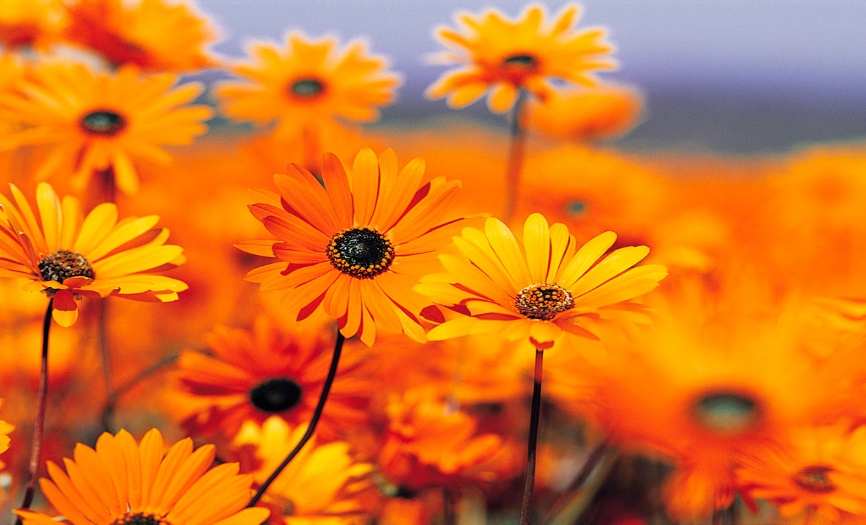 الملخص- في حدود 250 كلمة، يلخص المقال من خلال عرض أهم الأفكار التي سيتناولها الباحث.الكلمات المفتاحية:05 كلمات .Abstract— It must be about 250 words, And it must beclear, precise, concise, and it must reflect the main ideas of the whole paper.Keywords:05 ..تنشر المجلة البحوثتنشر المجلة البحوثتنشر المجلة البحوث